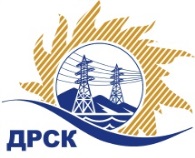 Акционерное Общество«Дальневосточная распределительная сетевая  компания»Протокол № 500/УКС-ВПзаседания закупочной комиссии по выбору победителя по открытому конкурсу без предварительного квалификационного отбора участников на право заключения договора: ПИР КЛ 110 кВ Западная-Портовая, (строительство), филиал "АЭС"  закупка № 231.1раздел 2.1.1. ГКПЗ 2017№ ЕИС – 31705192692ПРИСУТСТВОВАЛИ: члены постоянно действующей Закупочной комиссии АО «ДРСК»  1-го уровня.Форма голосования членов Закупочной комиссии: очно-заочная.ВОПРОСЫ, ВЫНОСИМЫЕ НА РАССМОТРЕНИЕ ЗАКУПОЧНОЙ КОМИССИИ: Об утверждении результатов процедуры переторжки.Об итоговой ранжировке заявок.О выборе победителя конкурса.ВОПРОС 1 «Об утверждении результатов процедуры переторжки»РЕШИЛИ:Признать процедуру переторжки состоявшейся.Утвердить окончательные цены заявок участниковВОПРОС 2 «Об итоговой ранжировке заявок»РЕШИЛИ:Утвердить итоговую ранжировку заявокВОПРОС 3 «О выборе победителя конкурса»РЕШИЛИ:	1. Планируемая стоимость закупки в соответствии с ГКПЗ: 25 000 000,00 рублей без учета НДС (29 500 000,00  руб. с учетом НДС).	2. На основании приведенной итоговой ранжировки поступивших заявок предлагается признать победителем конкурса ПИР КЛ 110 кВ Западная-Портовая, (строительство), филиал "АЭС"  участника, занявшего первое место по степени предпочтительности для заказчика: ООО «ИНПЭС» г. Новосибирск, ул. Коммунистическая, 35 на условиях: стоимость предложения 8 288 135,59 руб. без учета НДС (9 780 000,00 руб. с учетом НДС). Срок выполнения работ: с момента заключения договора по 31.12.2018 г. Условия оплаты: в течение 30 календарных дней с момента подписания акта сдачи-приемки выполненных работ. Гарантийные обязательства:  с момента подписания сторонами акта выполненных работ до истечения 2 (двух) лет после ввода объекта в эксплуатацию.  Коврижкина Е.Ю.Тел. 397208город  Благовещенск«31» июля  2017 года№п/пНаименование Участника закупки и место нахожденияОкончательная цена заявки, руб. без НДС1ООО «Компания Новая Энергия»г. Новосибирск, ул. Чаплыгина, 9311 646 000,002ООО «Северный Стандарт»г. Москва, 1-й Хвостов переулок, 11А16 250 000,003ООО «ИНПЭС»г. Новосибирск, ул. Коммунистическая, 358 288 135,594ООО «Инженерная Компания Сибири»г. Красноярск, ул. Куйбышева, 938 366 400,005АО «Гидроэлектромонтаж»г. Благовещенск, ул. Пионерская, 20412 500 000,006ООО «Енисей Инжиниринг»г. Красноярск, ул. Молокова, 37А11 864 406,78Место в итоговой ранжировкеНаименование и адрес участникаОкончательная цена заявки, руб. без НДСБалл предпочтительностиПроизводитель1 местоООО «ИНПЭС»г. Новосибирск, ул. Коммунистическая, 358 288 135,593,058РФ2 местоООО «Инженерная Компания Сибири»г. Красноярск, ул. Куйбышева, 938 366 400,003,044РФ3 местоООО «Компания Новая Энергия»г. Новосибирск, ул. Чаплыгина, 9311 646 000,002,724РФ4 местоООО «Енисей Инжиниринг»г. Красноярск, ул. Молокова, 37А11 864 406,782,414РФ5 местоАО «Гидроэлектромонтаж»г. Благовещенск, ул. Пионерская, 20412 500 000,002,300РФ6 местоООО «Северный Стандарт»г. Москва, 1-й Хвостов переулок, 11А16 250 000,002,075РФСекретарь Закупочной комиссии: Елисеева М.Г._____________________________